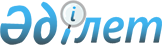 Көксу ауданының 2021-2023 жылдарға арналған бюджеті туралыАлматы облысы Көксу аудандық мәслихатының 2020 жылғы 28 желтоқсандағы № 72-4 шешімі. Алматы облысы Әділет департаментінде 2021 жылы 8 қаңтарда № 5845 болып тіркелді.
      Ескерту. 01.01.2021 бастап қолданысқа енгізіледі - осы шешімнің 6-тармағымен.
      2008 жылғы 4 желтоқсандағы Қазақстан Республикасының Бюджет кодексінің 9-бабының 2-тармағына, "Қазақстан Республикасындағы жергілікті мемлекеттік басқару және өзін-өзі басқару туралы" 2001 жылғы 23 қаңтардағы Қазақстан Республикасы Заңының 6-бабының 1-тармағының 1) тармақшасына сәйкес, Көксу ауданы мәслихаты ШЕШІМ ҚАБЫЛДАДЫ:
      1. 2021-2023 жылдарға арналған аудандық бюджет тиісінше осы шешімнің 1, 2 және 3-қосымшаларына сәйкес, оның ішінде 2021 жылға келесі көлемдерде бекітілсін:
      1) кірістер 6 718 492 мың теңге, оның ішінде:
      салықтық түсімдер 474 483 мың теңге;
      салықтық емес түсімдер 23 531 мың теңге;
      негізгі капиталды сатудан түсетін түсімдер 8 308 мың теңге;
      трансферттер түсімі 6 212 170 мың теңге; 
      2) шығындар 6 847 626 мың теңге;
      3) таза бюджеттік кредиттеу 61 134 мың теңге, оның ішінде:
      бюджеттік кредиттер 122 828 мың теңге;
      бюджеттік кредиттерді өтеу 61 694 мың теңге;
      4) қаржы активтерiмен операциялар бойынша сальдо 0 теңге, оның ішінде:
      қаржы активтерін сатып алу 0 теңге;
      мемлекеттің қаржы активтерін сатудан түсетін түсімдер 0 теңге;
      5) бюджет тапшылығы (профициті) (-) 190 268 мың теңге;
      6) бюджет тапшылығын қаржыландыру (профицитін пайдалану) 190 268 мың теңге, оның ішінде:
      қарыздар түсімі 122 828 мың теңге;
      қарыздарды өтеу 61 701 мың теңге;
      бюджет қаражатының пайдаланылатын қалдықтары 129 141 мың теңге.
      Ескерту. 1 - тармақ жаңа редакцияда – Алматы облысы Көксу аудандық мәслихатының 17.11.2021 № 15-1 шешімімен (01.01.2021 бастап қолданысқа енгізіледі).


      3. 2021 жылға арналған аудандық бюджеттен ауылдық округтердің бюджеттеріне берілетін бюджеттік субвенциялар көлемдері 266 466 мың теңге сомасында көзделсін, оның ішінде:
      Балпық ауылдық округіне 97 596 мың теңге; 
      Жарлыөзек ауылдық округіне 24 385 мың теңге; 
      Лабасы ауылдық округіне 12 063 мың теңге; 
      Мұқыры ауылдық округіне 22 739 мың теңге; 
      Мұқаншы ауылдық округіне 15 524 мың теңге;
      Алғабас ауылдық округіне 21 435 мың теңге; 
      Еңбекші ауылдық округіне 16 788 мың теңге;
      Айнабұлақ ауылдық округіне 19 215 мың теңге;
      Қаблиса ауылдық округіне 17 111 мың теңге;
      Мұсабек ауылдық округіне 19 610 мың теңге.
      4. 2021 жылға арналған аудандық бюджетте ауылдық округтердің бюджеттеріне ағымдағы нысаналы трансферттердің көзделгені ескерілсін, оның ішінде: 
      елді мекендердегі көшелерді жарықтандыру, елді мекендердің санитариясын қамтамасыз ету, елді мекендерді абаттандыру мен көгалдандыру; 
      өңірлерді дамытудың 2025 жылға дейінгі мемлекеттік бағдарламасы шеңберінде өңірлерді экономикалық дамытуға жәрдемдесу бойынша шараларды іске асыруға ауылдық елді мекендерді жайластыруды шешуге арналған іс-шараларды іске асыруға. 
      Көрсетілген трансферттерді ауылдық округтердің бюджеттеріне бөлу Көксу ауданы әкімдігінің қаулысы негізінде айқындалады.
      5. Осы шешімнің орындалуын бақылау Көксу ауданы мәслихатының "Ауданның экономикалық дамуы, жергілікті бюджет, табиғатты қорғау және ауыл шаруашылығы мәселелері жөніндегі" тұрақты комиссиясына жүктелсін.
      6. Осы шешім 2021 жылдың 1 қаңтарынан бастап қолданысқа енгізіледі. 2021 жылға арналған аудандық бюджет
      Ескерту. 1 - қосымша жаңа редакцияда – Алматы облысы Көксу аудандық мәслихатының 17.11.2021 № 15-1 шешімімен (01.01.2021 бастап қолданысқа енгізіледі). 2022 жылға арналған аудандық бюджет 2023 жылға арналған аудандық бюджет
					© 2012. Қазақстан Республикасы Әділет министрлігінің «Қазақстан Республикасының Заңнама және құқықтық ақпарат институты» ШЖҚ РМК
				
      Көксу ауданы мәслихатының

      сессия төрағасы

К. Алпысбаев

      Көксу ауданы мәслихаты

      хатшысының міндетін атқарушы

Б. Оразбаева
Көксу ауданы мәслихатының 2020 жылғы 28 желтоқсандағы № 72-4 шешіміне 1-қосымша
Санаты
 Сыныбы 
Кішi сыныбы
Санаты
 Сыныбы 
Кішi сыныбы
Санаты
 Сыныбы 
Кішi сыныбы
Санаты
 Сыныбы 
Кішi сыныбы
Санаты
 Сыныбы 
Кішi сыныбы
Санаты
 Сыныбы 
Кішi сыныбы
Санаты
 Сыныбы 
Кішi сыныбы
Санаты
 Сыныбы 
Кішi сыныбы
Сомасы
Санаты
 Сыныбы 
Кішi сыныбы
Санаты
 Сыныбы 
Кішi сыныбы
Санаты
 Сыныбы 
Кішi сыныбы
Санаты
 Сыныбы 
Кішi сыныбы
(мың тенге)
Атауы 
І. Кірістер
6 718 492
1
Салықтық түсімдер
474 483
01
Табыс салығы
99 384
1
Корпоративтік табыс салығы
99 384
04
Меншікке салынатын салықтар
359 683
1
Мүлікке салынатын салықтар
359 366
5
Бірыңғай жер салығы
317
05
Тауарларға, жұмыстарға және қызметтерге салынатын ішкі салықтар
10 460
2
Акциздер
3 036
3
Табиғи және басқа да ресурстарды пайдаланғаны үшін түсетін түсімдер
1 489
4
Кәсiпкерлiк және кәсiби қызметтi жүргiзгенi үшiн алынатын алымдар
5 935
08
Заңдық маңызы бар әрекеттерді жасағаны және (немесе) оған уәкілеттігі бар мемлекеттік органдар немесе лауазымды адамдар құжаттар бергені үшін алынатын міндетті төлемдер
4 956
1
Мемлекеттік баж
4 956
2
Салықтық емес түсiмдер
23 531
01
Мемлекеттік меншiктен түсетiн кірістер
19 370
1
Мемлекеттік кәсіпорындардың таза кірісі бөлігінің түсімдері
16 000
5
Мемлекет меншігіндегі мүлікті жалға беруден түсетін кірістер
3 266
7
Мемлекеттік бюджеттен берілген кредиттер бойынша сыйақылар
81
9
Мемелекеттік меншігінен түсетін басқа да кірістер
23
03
Мемлекеттік бюджеттен қаржыландырылатын мемлекеттік мекемелер ұйымдастыратын мемлекеттік сатып алуды өткізуден түсетін ақша түсімдері
7
1
Мемлекеттік бюджеттен қаржыландырылатын мемлекеттік мекемелер ұйымдастыратын мемлекеттік сатып алуды өткізуден түсетін ақша түсімдері
7
04
Мемлекеттік бюджеттен қаржыландырылатын, сондай-ақ Қазақстан Республикасы Ұлттық Банкінің бюджетінен (шығыстар сметасынан) қамтылатын және қаржыландырылатын мемлекеттік мекемелер салатын айыппұлдар, өсімпұлдар, санкциялар, өндіріп алулар
21
1
Мұнай секторы ұйымдарынан және Жәбірленушілерге өтемақы қорына түсетін түсімдерді қоспағанда, мемлекеттік бюджеттен қаржыландырылатын, сондай-ақ Қазақстан Республикасы Ұлттық Банкінің бюджетінен (шығыстар сметасынан) қамтылатын және қаржыландырылатын мемлекеттік мекемелер салатын айыппұлдар, өсімпұлдар, санкциялар, өндіріп алулар
21
06
Басқа да салықтық емес түсімдер
4 133
1
Басқа да салықтық емес түсімдер
4 133
3
Негiзгi капиталды сатудан түсетiн түсiмдер
8 308
03
Жерді және материалдық емес активтерді сату
8 308
1
Жерді сату
8 308
4
Трансферттердің түсімдері
6 212 170
01
Төмен тұрған мемлекеттiк басқару органдарынан трансферттер
10 976
3
Аудандық маңызы бар қалалардың, ауылдардың, кенттердің, ауылдық округтардың бюджеттерінен трансферттер
10 976
02
Мемлекеттiк басқарудың жоғары тұрған органдарынан түсетiн трансферттер
6 201 194
2
Облыстық бюджеттен түсетiн трансферттер
6 201 194
Функционалдық топ
Функционалдық топ
Функционалдық топ
Функционалдық топ
Функционалдық топ
Кіші функция
Кіші функция
Кіші функция
Кіші функция
Кіші функция
Бюджеттік бағдарламалардың әкімшісі
Бюджеттік бағдарламалардың әкімшісі
Бюджеттік бағдарламалардың әкімшісі
Сомасы
Бағдарлама
Бағдарлама
(мың теңге)
Атауы
ІІ. Шығындар
6 847 626
01
Жалпы сипаттағы мемлекеттік қызметтер 
767 731
1
Мемлекеттiк басқарудың жалпы функцияларын орындайтын өкiлдi, атқарушы және басқа органдар
718 227
112
Аудан (облыстық маңызы бар қала) мәслихатының аппараты
28 725
001
Аудан (облыстық маңызы бар қала) мәслихатының қызметін қамтамасыз ету жөніндегі қызметтер
28 255
003
Мемлекеттік органның күрделі шығыстары
470
122
Аудан (облыстық маңызы бар қала) әкімінің аппараты
689 502
001
Аудан (облыстық маңызы бар қала) әкімінің қызметін қамтамасыз ету жөніндегі қызметтер
175 436
003
Мемлекеттік органның күрделі шығыстары
443 336
113
Төменгі тұрған бюджеттерге берілетін нысаналы ағымдағы трансферттер
70 730
2
Қаржылық қызмет
24 330
452
Ауданның (облыстық маңызы бар қаланың) қаржы бөлімі
24 330
001
Ауданның (облыстық маңызы бар қаланың) бюджетін орындау және коммуналдық меншігін басқару саласындағы мемлекеттік саясатты іске асыру жөніндегі қызметтер
20 824
003
Салық салу мақсатында мүлікті бағалауды жүргізу
1 099
010
Жекешелендіру, коммуналдық меншікті басқару, жекешелендіруден кейінгі қызмет және осыған байланысты дауларды реттеу
2 407
5
Жоспарлау және статистикалық қызмет
21 092
453
Ауданның (облыстық маңызы бар қаланың) экономика және бюджеттік жоспарлау бөлімі
21 092
001
Экономикалық саясатты, мемлекеттік жоспарлау жүйесін қалыптастыру және дамыту саласындағы мемлекеттік саясатты іске асыру жөніндегі қызметтер
21 092
9
Жалпы сипаттағы өзге де мемлекеттiк қызметтер
4 082
467
Ауданның (облыстық маңызы бар қаланың) құрылыс бөлімі
4 082
040
Мемлекеттік органдардың объектілерін дамыту
4 082
02
Қорғаныс
40 569
1
Әскери мұқтаждар
16 599
122
Аудан (облыстық маңызы бар қала) әкімінің аппараты
16 599
005
Жалпыға бірдей әскери міндетті атқару шеңберіндегі іс-шаралар
16 599
2
Төтенше жағдайлар жөнiндегi жұмыстарды ұйымдастыру
23 970
122
Аудан (облыстық маңызы бар қала) әкімінің аппараты
23 970
006
Аудан (облыстық маңызы бар қала) ауқымындағы төтенше жағдайлардың алдын алу және оларды жою
19 438
007
Аудандық (қалалық) ауқымдағы дала өрттерінің, сондай-ақ мемлекеттік өртке қарсы қызмет органдары құрылмаған елдi мекендерде өрттердің алдын алу және оларды сөндіру жөніндегі іс-шаралар
4 532
03
Қоғамдық тәртіп, қауіпсіздік, құқықтық, сот, қылмыстық-атқару қызметі
5 932
9
Қоғамдық тәртіп және қауіпсіздік саласындағы басқа да қызметтер
5 932
485
Ауданның (облыстық маңызы бар қаланың) жолаушылар көлігі және автомобиль жолдары бөлімі
5 932
021
Елдi мекендерде жол қозғалысы қауiпсiздiгін қамтамасыз ету
5 932
06
Әлеуметтік көмек және әлеуметтік қамсыздандыру 
854 600
1
Әлеуметтiк қамсыздандыру
96 989
451
Ауданның (облыстық маңызы бар қаланың) жұмыспен қамту және әлеуметтік бағдарламалар бөлімі
96 989
005
Мемлекеттік атаулы әлеуметтік көмек
96 989
2
Әлеуметтiк көмек
712 147
451
Ауданның (облыстық маңызы бар қаланың) жұмыспен қамту және әлеуметтік бағдарламалар бөлімі
712 147
002
Жұмыспен қамту бағдарламасы
444 263
004
Ауылдық жерлерде тұратын денсаулық сақтау, білім беру, әлеуметтік қамтамасыз ету, мәдениет, спорт және ветеринар мамандарына отын сатып алуға Қазақстан Республикасының заңнамасына сәйкес әлеуметтік көмек көрсету
28 853
006
Тұрғын үйге көмек көрсету
2 000
007
Жергілікті өкілетті органдардың шешімі бойынша мұқтаж азаматтардың жекелеген топтарына әлеуметтік көмек
27 888
010
Үйден тәрбиеленіп оқытылатын мүгедек балаларды материалдық қамтамасыз ету
3 200
014
Мұқтаж азаматтарға үйде әлеуметтік көмек көрсету
85 881
017
Оңалтудың жеке бағдарламасына сәйкес мұқтаж мүгедектердi мiндеттi гигиеналық құралдармен қамтамасыз ету, қозғалуға қиындығы бар бірінші топтағы мүгедектерге жеке көмекшінің және есту бойынша мүгедектерге қолмен көрсететiн тіл маманының қызметтерін ұсыну
65 878
023
Жұмыспен қамту орталықтарының қызметін қамтамасыз ету
54 184
9
Әлеуметтiк көмек және әлеуметтiк қамтамасыз ету салаларындағы өзге де қызметтер
45 464
451
Ауданның (облыстық маңызы бар қаланың) жұмыспен қамту және әлеуметтік бағдарламалар бөлімі
35 339
001
Жергілікті деңгейде халық үшін әлеуметтік бағдарламаларды жұмыспен қамтуды қамтамасыз етуді іске асыру саласындағы мемлекеттік саясатты іске асыру жөніндегі қызметтер
27 417
011
Жәрдемақыларды және басқа да әлеуметтік төлемдерді есептеу, төлеу мен жеткізу бойынша қызметтерге ақы төлеу
3 412
050
Қазақстан Республикасында мүгедектердің құқықтарын қамтамасыз етуге және өмір сүру сапасын жақсарту
4 510
487
Ауданның (облыстық маңызы бар қаланың) тұрғын үй-коммуналдық шаруашылық және тұрғын үй инспекциясы бөлімі
10 125
094
Әлеуметтік көмек ретінде тұрғын үй сертификаттарын беру
10 000
097
Сенім білдірілген агенттің тұрғын үй сертификаттарын беру бойынша (бюджеттік кредит түріндегі әлеуметтік қолдау) қызметтеріне ақы төлеу
125
07
Тұрғын үй-коммуналдық шаруашылық
1 158 180
1
Тұрғын үй шаруашылығы
843 919
467
Ауданның (облыстық маңызы бар қаланың) құрылыс бөлімі
577 875
003
Коммуналдық тұрғын үй қорының тұрғын үйін жобалау және (немесе) салу, реконструкциялау
393 546
004
Инженерлік коммуникациялық инфрақұрылымды жобалау, дамыту және (немесе) жайластыру
184 329
487
Ауданның (облыстық маңызы бар қаланың) тұрғын үй-коммуналдық шаруашылық және тұрғын үй инспекциясы бөлімі
266 044
001
Тұрғын үй-коммуналдық шаруашылық және тұрғын үй қоры саласында жергілікті деңгейде мемлекеттік саясатты іске асыру бойынша қызметтер
20 554
005
Мемлекеттік тұрғын үй қорын сақтауды үйымдастыру
500
113
Төменгі тұрған бюджеттерге берілетін нысаналы ағымдағы трансферттер
244 990
2
Коммуналдық шаруашылық
11 361
487
Ауданның (облыстық маңызы бар қаланың) тұрғын үй-коммуналдық шаруашылық және тұрғын үй инспекциясы бөлімі
11 361
016
Сумен жабдықтау және су бұру жүйесінің жұмыс істеуі
8 861
026
Ауданның (облыстық маңызы бар қаланың) коммуналдық меншігіндегі жылу жүйелерін қолдануды ұйымдастыру
2 500
3
Елді-мекендерді көркейту
302 900
487
Ауданның (облыстық маңызы бар қаланың) тұрғын үй-коммуналдық шаруашылық және тұрғын үй инспекциясы бөлімі
302 900
017
Елдi мекендердiң санитариясын қамтамасыз ету
1 400
025
Елдi мекендердегі көшелердi жарықтандыру
500
030
Елді мекендерді абаттандыру және көгалдандыру
301 000
08
Мәдениет, спорт, туризм және ақпараттық кеңістік
313 080
1
Мәдениет саласындағы қызмет
210 063
455
Ауданның (облыстық маңызы бар қаланың) мәдениет және тілдерді дамыту бөлімі
210 063
003
Мәдени - демалыс жұмысын қолдау
210 063
2
Спорт
19 560
465
Ауданның (облыстық маңызы бар қаланың) дене шынықтыру және спорт бөлімі
19 560
001
Жергілікті деңгейде дене шынықтыру және спорт саласындағы мемлекеттік саясатты іске асыру жөніндегі қызметтер
9 269
006
Аудандық (облыстық маңызы бар қалалық) деңгейде спорттық жарыстар өткізу
2 414
007
Әртүрлі спорт түрлері бойынша аудан (облыстық маңызы бар қала) құрама командаларының мүшелерін дайындау және олардың облыстық спорт жарыстарына қатысуы
7 877
3
Ақпараттық кеңiстiк
48 578
455
Ауданның (облыстық маңызы бар қаланың) мәдениет және тілдерді дамыту бөлімі
39 263
006
Аудандық (қалалық) кітапханалардың жұмыс істеуі
38 181
007
Мемлекеттік тілді және Қазақстан халқының басқа да тілдерін дамыту
1 082
456
Ауданның (облыстық маңызы бар қаланың) ішкі саясат бөлімі
9 315
002
Мемлекеттік ақпараттық саясат жүргізу жөніндегі қызметтер
9 315
9
Мәдениет, спорт, туризм және ақпараттық кеңістікті ұйымдастыру жөніндегі өзге де қызметтер
34 879
455
Ауданның (облыстық маңызы бар қаланың) мәдениет және тілдерді дамыту бөлімі
16 438
001
Жергілікті деңгейде тілдерді және мәдениетті дамыту саласындағы мемлекеттік саясатты іске асыру жөніндегі қызметтер
9 338
032
Ведомстволық бағыныстағы мемлекеттік мекемелерінің және ұйымдарының күрделі шығыстары
7 100
456
Ауданның (облыстық маңызы бар қаланың) ішкі саясат бөлімі
18 441
001
Жергілікті деңгейде ақпарат, мемлекеттілікті нығайту және азаматтардың әлеуметтік сенімділігін қалыптастыру саласында мемлекеттік саясатты іске асыру жөніндегі қызметтер
18 051
006
Мемлекеттік органның күрделі шығыстары
390
09
Отын-энергетика кешенi және жер қойнауын пайдалану
16 814
1
Отын және энергетика
16 814
487
Ауданның (облыстық маңызы бар қаланың) тұрғын үй-коммуналдық шаруашылық және тұрғын үй инспекциясы бөлімі
16 814
009
Жылу-энергетикалық жүйені дамыту
16 814
10
Ауыл, су, орман, балық шаруашылығы, ерекше қорғалатын табиғи аумақтар, қоршаған ортаны және жануарлар дүниесін қорғау, жер қатынастары
116 658
1
Ауыл шаруашылығы
26 704
462
Ауданның (облыстық маңызы бар қаланың) ауыл шаруашылығы бөлімі
26 704
001
Жергілікті деңгейде ауыл шаруашылығы саласындағы мемлекеттік саясатты іске асыру жөніндегі қызметтер
26 704
6
Жер қатынастары
55 877
463
Ауданның (облыстық маңызы бар қаланың) жер қатынастары бөлімі
55 877
001
Аудан (облыстық маңызы бар қала) аумағында жер қатынастарын реттеу саласындағы мемлекеттік саясатты іске асыру жөніндегі қызметтер
14 650
004
Жердi аймақтарға бөлу жөнiндегi жұмыстарды ұйымдастыру
39 777
006
Аудандардың, облыстық маңызы бар, аудандық маңызы бар қалалардың, кенттердiң, ауылдардың, ауылдық округтердiң шекарасын белгiлеу кезiнде жүргiзiлетiн жерге орналастыру
1 450
9
Ауыл, су, орман, балық шаруашылығы, қоршаған ортаны қорғау және жер қатынастары саласындағы басқа да қызметтер
34 077
453
Ауданның (облыстық маңызы бар қаланың) экономика және бюджеттік жоспарлау бөлімі
34 077
099
Мамандарға әлеуметтік қолдау көрсету жөніндегі шараларды іске асыру
34 077
11
Өнеркәсіп, сәулет, қала құрылысы және құрылыс қызметі 
29 749
2
Сәулет, қала құрылысы және құрылыс қызметі
29 749
467
Ауданның (облыстық маңызы бар қаланың) құрылыс бөлімі
16 792
001
Жергілікті деңгейде құрылыс саласындағы мемлекеттік саясатты іске асыру жөніндегі қызметтер
16 792
468
Ауданның (облыстық маңызы бар қаланың) сәулет және қала құрылысы бөлімі
12 957
001
Жергілікті деңгейде сәулет және қала құрылысы саласындағы мемлекеттік саясатты іске асыру жөніндегі қызметтер
12 957
12
Көлік және коммуникация
582 263
1
Автомобиль көлігі
570 911
485
Ауданның (облыстық маңызы бар қаланың) жолаушылар көлігі және автомобиль жолдары бөлімі
570 911
023
Автомобиль жолдарының жұмыс істеуін қамтамасыз ету
1 250
045
Аудандық маңызы бар автомобиль жолдарын және елді-мекендердің көшелерін күрделі және орташа жөндеу
569 661
9
Көлiк және коммуникациялар саласындағы өзге де қызметтер
11 352
485
Ауданның (облыстық маңызы бар қаланың) жолаушылар көлігі және автомобиль жолдары бөлімі
11 352
001
Жергілікті деңгейде жолаушылар көлігі және автомобиль жолдары саласындағы мемлекеттік саясатты іске асыру жөніндегі қызметтер
11 352
13
Басқалар
26 917
3
Кәсiпкерлiк қызметтi қолдау және бәсекелестікті қорғау
8 664
469
Ауданның (облыстық маңызы бар қаланың) кәсіпкерлік бөлімі
8 664
001
Жергілікті деңгейде кәсіпкерлікті дамыту саласындағы мемлекеттік саясатты іске асыру жөніндегі қызметтер
8 664
9
Басқалар
18 253
452
Ауданның (облыстық маңызы бар қаланың) қаржы бөлімі
18 253
012
Ауданның (облыстық маңызы бар қаланың) жергілікті атқарушы органының резерві 
18 253
14
Борышқа қызмет көрсету
129 936
1
Борышқа қызмет көрсету
129 936
452
Ауданның (облыстық маңызы бар қаланың) қаржы бөлімі
129 936
013
Жергілікті атқарушы органдардың облыстық бюджеттен қарыздар бойынша сыйақылар мен өзге де төлемдерді төлеу бойынша борышына қызмет көрсету
129 936
15
Трансферттер
2 805 197
1
Трансферттер
2 805 197
452
Ауданның (облыстық маңызы бар қаланың) қаржы бөлімі
2 805 197
006
Пайдаланылмаған (толық пайдаланылмаған) нысаналы трансферттерді қайтару
6 024
024
Заңнаманы өзгертуге байланысты жоғары тұрған бюджеттің шығындарын өтеуге төменгі тұрған бюджеттен ағымдағы нысаналы трансферттер
2 506 649
038
Субвенциялар
266 466
039
Заңнаманың өзгеруіне байланысты жоғары тұрған бюджеттен төмен тұрған бюджеттерге өтемақыға берілетін ағымдағы нысаналы трансферттер
26 058
Функционалдық топ
Функционалдық топ
Функционалдық топ
Функционалдық топ
Функционалдық топ
Кішіфункция
Кішіфункция
Кішіфункция
Кішіфункция
Сомасы 
Бюджеттік бағдарламалардың әкімшісі
Бюджеттік бағдарламалардың әкімшісі
Бюджеттік бағдарламалардың әкімшісі
(мың теңге)
Бағдарлама
Бағдарлама
Атауы
ІІІ.Таза бюджеттік кредит беру
61 134
Бюджеттік кредиттер
122 828
06
Әлеуметтік көмек және әлеуметтік қамсыздандыру
5 000
9
Әлеуметтiк көмек және әлеуметтiк қамтамасыз ету салаларындағы өзге де қызметтер
5 000
487
Ауданның (облыстық маңызы бар қаланың) тұрғын үй-коммуналдық шаруашылық және тұрғын үй инспекциясы бөлімі
5 000
095
Әлеуметтік қолдау ретінде тұрғын үй сертификаттарын беру үшін бюджеттік кредиттер
5 000
10
Ауыл, су, орман, балық шаруашылығы, ерекше қорғалатын табиғи аумақтар, қоршаған ортаны және жануарлар дүниесін қорғау, жер қатынастары
117 828
9
Ауыл, су, орман, балық шаруашылығы, қоршаған ортаны қорғау және жер қатынастары саласындағы басқа да қызметтер
117 828
453
Ауданның (облыстық маңызы бар қаланың) экономика және бюджеттік жоспарлау бөлімі
117 828
006
Мамандарды әлеуметтік қолдау шараларын іске асыру үшін бюджеттік кредиттер
117 828
Санаты
Санаты
Санаты
Сомасы
Сыныбы
Сыныбы
(мың тенге)
Кіші сыныбы
Кіші сыныбы
Атауы 
5
Бюджеттік кредиттерді өтеу
61 694
01
Бюджеттік кредиттерді өтеу
61 694
1
Мемлекеттік бюджеттен берілген бюджеттік кредиттерді өтеу
61 694
Функционалдық топ
Функционалдық топ
Функционалдық топ
Функционалдық топ
Функционалдық топ
Кіші функция
Кіші функция
Кіші функция
Кіші функция
Бюджеттік бағдарламалардың әкімшісі
Бюджеттік бағдарламалардың әкімшісі
Бюджеттік бағдарламалардың әкімшісі
Сомасы
Бағдарлама
Бағдарлама
(мың теңге)
Атауы
IV. Қаржы активтерімен операциялар бойынша сальдо
0
Қаржы активтерін сатып алу
0
Санаты
Санаты
Санаты
Сомасы
Сыныбы
Сыныбы
(мың тенге)
Кіші сыныбы
Кіші сыныбы
Атауы
Атауы
V. Бюджет тапшылығы (профициті)
-190 268
VI. Бюджет тапшылығын қаржыландыру (профицитін пайдалану)
190 268
7
Қарыздар түсімдері
122 828
01
Мемлекеттік ішкі қарыздар
122 828
2
Қарыз алу келісім шарттары
122 828
8
Бюджет қаражаттарының пайдаланылатын қалдықтары
129 141
01
Бюджет қаражаты қалдықтары
129 141
1
Бюджет қаражаты қалдықтары
129 141
Функционалдық топ
Функционалдық топ
Функционалдық топ
Функционалдық топ
Функционалдық топ
Кіші функция
Кіші функция
Кіші функция
Кіші функция
Бюджеттік бағдарламалардың әкімшісі
Бюджеттік бағдарламалардың әкімшісі
Бюджеттік бағдарламалардың әкімшісі
Сомасы
Бағдарлама
Бағдарлама
(мың теңге)
Атауы
16
Қарыздарды өтеу
61 701
1
Қарыздарды өтеу
61 701
452
Ауданның (облыстық маңызы бар қаланың) қаржы бөлімі
61 701
008
Жергілікті атқарушы органның жоғары тұрған бюджет алдындағы борышын өтеу
61 694
021
Жергілікті бюджеттен бөлінген пайдаланылмаған бюджеттік кредиттерді қайтару
7Көксу ауданы мәслихатының 2020 жылғы 28 желтоқсандағы № 72-4 шешіміне 2-қосымша
Санаты
Сыныбы 
Кішi сыныбы
Санаты
Сыныбы 
Кішi сыныбы
Санаты
Сыныбы 
Кішi сыныбы
Санаты
Сыныбы 
Кішi сыныбы
Сомасы
(мың тенге)
Атауы 
Сомасы
(мың тенге)
І. Кірістер
7 159 144
1
Салықтық түсімдер
931 598
01
Табыс салығы
425 162
1
Корпоративтік табыс салығы
425 162
04
Меншікке салынатын салықтар
497 424
1
Мүлікке салынатын салықтар
497 424
05
Тауарларға, жұмыстарға және қызметтерге салынатын ішкі салықтар
6 011
2
Акциздер
2 128
3
Табиғи және басқа да ресурстарды пайдаланғаны үшін түсетін түсімдер
741
4
Кәсiпкерлiк және кәсiби қызметтi жүргiзгенi үшiн алынатын алымдар
3 142
08
Заңдық маңызы бар әрекеттерді жасағаны және (немесе) оған уәкілеттігі бар мемлекеттік органдар немесе лауазымды адамдар құжаттар бергені үшін алынатын міндетті төлемдер
3 001
1
Мемлекеттік баж
3 001
2
Салықтық емес түсiмдер
21 836
01
Мемлекеттік меншiктен түсетiн кірістер
3 160
5
Мемлекет меншігіндегі мүлікті жалға беруден түсетін кірістер
3 160
06
Басқа да салықтық емес түсімдер
18 676
1
Басқа да салықтық емес түсімдер
18 676
3
Негiзгi капиталды сатудан түсетiн түсiмдер
28 100
01
Мемлекеттiк мекемелерге бекiтiлген мемлекеттiк мүлiктi сату
19 210
1
Мемлекеттiк мекемелерге бекiтiлген мемлекеттiк мүлiктi сату
19 210
03
Жерді және материалдық емес активтерді сату
8 890
1
Жерді сату
8 890
4
Трансферттердің түсімдері
6 177 610
02
Мемлекеттiк басқарудың жоғары тұрған органдарынан түсетiн трансферттер
6 177 610
2
Облыстық бюджеттен түсетiн трансферттер
6 177 610
Функционалдық топ
Функционалдық топ
Функционалдық топ
Функционалдық топ
Функционалдық топ
Сомасы
(мың теңге)
Кіші функция
Кіші функция
Кіші функция
Кіші функция
Кіші функция
Сомасы
(мың теңге)
Бюджеттік бағдарламалардың әкімшісі
Бюджеттік бағдарламалардың әкімшісі
Бюджеттік бағдарламалардың әкімшісі
Сомасы
(мың теңге)
Бағдарлама
Бағдарлама
Сомасы
(мың теңге)
Атауы
Сомасы
(мың теңге)
ІІ. Шығындар
7 159 144
01
Жалпы сипаттағы мемлекеттік қызметтер 
225 119
1
Мемлекеттiк басқарудың жалпы функцияларын орындайтын өкiлдi, атқарушы және басқа органдар
187 399
112
Аудан (облыстық маңызы бар қала) мәслихатының аппараты
19 719
001
Аудан (облыстық маңызы бар қала) мәслихатының қызметін қамтамасыз ету жөніндегі қызметтер
19 719
122
Аудан (облыстық маңызы бар қала) әкімінің аппараты
167 680
001
Аудан (облыстық маңызы бар қала) әкімінің қызметін қамтамасыз ету жөніндегі қызметтер
127 081
003
Мемлекеттік органның күрделі шығыстары
7 000
113
Төменгі тұрған бюджеттерге берілетін нысаналы ағымдағы трансферттер
33 599
2
Қаржылық қызмет
19 422
452
Ауданның (облыстық маңызы бар қаланың) қаржы бөлімі
19 422
001
Ауданның (облыстық маңызы бар қаланың) бюджетін орындау және коммуналдық меншігін басқару саласындағы мемлекеттік саясатты іске асыру жөніндегі қызметтер
16 101
003
Салық салу мақсатында мүлікті бағалауды жүргізу
1 875
010
Жекешелендіру, коммуналдық меншікті басқару, жекешелендіруден кейінгі қызмет және осыған байланысты дауларды реттеу
1 446
5
Жоспарлау және статистикалық қызмет
18 298
453
Ауданның (облыстық маңызы бар қаланың) экономика және бюджеттік жоспарлау бөлімі
18 298
001
Экономикалық саясатты, мемлекеттік жоспарлау жүйесін қалыптастыру және дамыту саласындағы мемлекеттік саясатты іске асыру жөніндегі қызметтер
18 298
02
Қорғаныс
34 201
1
Әскери мұқтаждар
16 403
122
Аудан (облыстық маңызы бар қала) әкімінің аппараты
16 403
005
Жалпыға бірдей әскери міндетті атқару шеңберіндегі іс-шаралар
16 403
2
Төтенше жағдайлар жөнiндегi жұмыстарды ұйымдастыру
17 798
122
Аудан (облыстық маңызы бар қала) әкімінің аппараты
17 798
007
Аудандық (қалалық) ауқымдағы дала өрттерінің, сондай-ақ мемлекеттік өртке қарсы қызмет органдары құрылмаған елдi мекендерде өрттердің алдын алу және оларды сөндіру жөніндегі іс-шаралар
17 798
03
Қоғамдық тәртіп, қауіпсіздік, құқықтық, сот, қылмыстық-атқару қызметі
4 394
9
Қоғамдық тәртіп және қауіпсіздік саласындағы басқа да қызметтер
4 394
485
Ауданның (облыстық маңызы бар қаланың) жолаушылар көлігі және автомобиль жолдары бөлімі
4 394
021
Елдi мекендерде жол қозғалысы қауiпсiздiгін қамтамасыз ету
4 185
06
Әлеуметтік көмек және әлеуметтік қамсыздандыру 
1 132 201
1
Әлеуметтiк қамсыздандыру
277 260
451
Ауданның (облыстық маңызы бар қаланың) жұмыспен қамту және әлеуметтік бағдарламалар бөлімі
277 260
005
Мемлекеттік атаулы әлеуметтік көмек
277 260
2
Әлеуметтiк көмек
813 280
451
Ауданның (облыстық маңызы бар қаланың) жұмыспен қамту және әлеуметтік бағдарламалар бөлімі
813 280
002
Жұмыспен қамту бағдарламасы
585 562
004
Ауылдық жерлерде тұратын денсаулық сақтау, білім беру, әлеуметтік қамтамасыз ету, мәдениет, спорт және ветеринар мамандарына отын сатып алуға Қазақстан Республикасының заңнамасына сәйкес әлеуметтік көмек көрсету
26 578
006
Тұрғын үйге көмек көрсету
3 893
007
Жергілікті өкілетті органдардың шешімі бойынша мұқтаж азаматтардың жекелеген топтарына әлеуметтік көмек
35 611
010
Үйден тәрбиеленіп оқытылатын мүгедек балаларды материалдық қамтамасыз ету
4 005
014
Мұқтаж азаматтарға үйде әлеуметтік көмек көрсету
66 301
017
Оңалтудың жеке бағдарламасына сәйкес мұқтаж мүгедектердi мiндеттi гигиеналық құралдармен қамтамасыз ету, қозғалуға қиындығы бар бірінші топтағы мүгедектерге жеке көмекшінің және есту бойынша мүгедектерге қолмен көрсететiн тіл маманының қызметтерін ұсыну
51 150
023
Жұмыспен қамту орталықтарының қызметін қамтамасыз ету
40 180
9
Әлеуметтiк көмек және әлеуметтiк қамтамасыз ету салаларындағы өзге де қызметтер
41 661
451
Ауданның (облыстық маңызы бар қаланың) жұмыспен қамту және әлеуметтік бағдарламалар бөлімі
31 556
001
Жергілікті деңгейде халық үшін әлеуметтік бағдарламаларды жұмыспен қамтуды қамтамасыз етуді іске асыру саласындағы мемлекеттік саясатты іске асыру жөніндегі қызметтер
21 073
011
Жәрдемақыларды және басқа да әлеуметтік төлемдерді есептеу, төлеу мен жеткізу бойынша қызметтерге ақы төлеу
5 962
050
Қазақстан Республикасында мүгедектердің құқықтарын қамтамасыз етуге және өмір сүру сапасын жақсарту
4 521
487
Ауданның (облыстық маңызы бар қаланың) тұрғын үй-коммуналдық шаруашылық және тұрғын үй инспекциясы бөлімі
10 105
094
Әлеуметтік көмек ретінде тұрғын үй сертификаттарын беру
10 000
097
Сенім білдірілген агенттің тұрғын үй сертификаттарын беру бойынша (бюджеттік кредит түріндегі әлеуметтік қолдау) қызметтеріне ақы төлеу
105
07
Тұрғын үй-коммуналдық шаруашылық
210 828
1
Тұрғын үй шаруашылығы
10 828
487
Ауданның (облыстық маңызы бар қаланың) тұрғын үй-коммуналдық шаруашылық және тұрғын үй инспекциясы бөлімі
10 828
001
Тұрғын үй-коммуналдық шаруашылық және тұрғын үй қоры саласында жергілікті деңгейде мемлекеттік саясатты іске асыру бойынша қызметтер
10 828
2
Коммуналдық шаруашылық
200 000
487
Ауданның (облыстық маңызы бар қаланың) тұрғын үй-коммуналдық шаруашылық және тұрғын үй инспекциясы бөлімі
200 000
029
Сумен жабдықтау және су бұру жүйелерін дамыту
200 000
08
Мәдениет, спорт, туризм және ақпараттық кеңістік
254 565
1
Мәдениет саласындағы қызмет
162 907
455
Ауданның (облыстық маңызы бар қаланың) мәдениет және тілдерді дамыту бөлімі
162 907
003
Мәдени - демалыс жұмысын қолдау
162 907
2
Спорт
13 510
465
Ауданның (облыстық маңызы бар қаланың) дене шынықтыру және спорт бөлімі
13 510
001
Жергілікті деңгейде дене шынықтыру және спорт саласындағы мемлекеттік саясатты іске асыру жөніндегі қызметтер
7 722
006
Аудандық (облыстық маңызы бар қалалық) деңгейде спорттық жарыстар өткізу
1 163
007
Әртүрлі спорт түрлері бойынша аудан (облыстық маңызы бар қала) құрама командаларының мүшелерін дайындау және олардың облыстық спорт жарыстарына қатысуы
4 625
3
Ақпараттық кеңiстiк
54 245
455
Ауданның (облыстық маңызы бар қаланың) мәдениет және тілдерді дамыту бөлімі
40 420
006
Аудандық (қалалық) кітапханалардың жұмыс істеуі
39 284
007
Мемлекеттік тілді және Қазақстан халқының басқа да тілдерін дамыту
1 136
456
Ауданның (облыстық маңызы бар қаланың) ішкі саясат бөлімі
13 825
002
Мемлекеттік ақпараттық саясат жүргізу жөніндегі қызметтер
13 825
9
Мәдениет, спорт, туризм және ақпараттық кеңістікті ұйымдастыру жөніндегі өзге де қызметтер
23 903
455
Ауданның (облыстық маңызы бар қаланың) мәдениет және тілдерді дамыту бөлімі
8 097
001
Жергілікті деңгейде тілдерді және мәдениетті дамыту саласындағы мемлекеттік саясатты іске асыру жөніндегі қызметтер
8 097
456
Ауданның (облыстық маңызы бар қаланың) ішкі саясат бөлімі
15 806
001
Жергілікті деңгейде ақпарат, мемлекеттілікті нығайту және азаматтардың әлеуметтік сенімділігін қалыптастыру саласында мемлекеттік саясатты іске асыру жөніндегі қызметтер
15 806
10
Ауыл, су, орман, балық шаруашылығы, ерекше қорғалатын табиғи аумақтар, қоршаған ортаны және жануарлар дүниесін қорғау, жер қатынастары
74 636
1
Ауыл шаруашылығы
17 711
462
Ауданның (облыстық маңызы бар қаланың) ауыл шаруашылығы бөлімі
17 711
001
Жергілікті деңгейде ауыл шаруашылығы саласындағы мемлекеттік саясатты іске асыру жөніндегі қызметтер
17 711
6
Жер қатынастары
10 659
463
Ауданның (облыстық маңызы бар қаланың) жер қатынастары бөлімі
10 659
001
Аудан (облыстық маңызы бар қала) аумағында жер қатынастарын реттеу саласындағы мемлекеттік саясатты іске асыру жөніндегі қызметтер
10 659
9
Ауыл, су, орман, балық шаруашылығы, қоршаған ортаны қорғау және жер қатынастары саласындағы басқа да қызметтер
46 266
453
Ауданның (облыстық маңызы бар қаланың) экономика және бюджеттік жоспарлау бөлімі
46 266
099
Мамандарға әлеуметтік қолдау көрсету жөніндегі шараларды іске асыру
46 266
11
Өнеркәсіп, сәулет, қала құрылысы және құрылыс қызметі 
20 641
2
Сәулет, қала құрылысы және құрылыс қызметі
20 641
467
Ауданның (облыстық маңызы бар қаланың) құрылыс бөлімі
11 569
001
Жергілікті деңгейде құрылыс саласындағы мемлекеттік саясатты іске асыру жөніндегі қызметтер
11 569
468
Ауданның (облыстық маңызы бар қаланың) сәулет және қала құрылысы бөлімі
9 072
001
Жергілікті деңгейде сәулет және қала құрылысы саласындағы мемлекеттік саясатты іске асыру жөніндегі қызметтер
9 072
12
Көлік және коммуникация
660 115
1
Автомобиль көлігі
652 433
485
Ауданның (облыстық маңызы бар қаланың) жолаушылар көлігі және автомобиль жолдары бөлімі
652 433
025
Көлiк инфрақұрылымының басым жобаларын іске асыру
652 433
9
Көлiк және коммуникациялар саласындағы өзге де қызметтер
7 682
485
Ауданның (облыстық маңызы бар қаланың) жолаушылар көлігі және автомобиль жолдары бөлімі
7 682
001
Жергілікті деңгейде жолаушылар көлігі және автомобиль жолдары саласындағы мемлекеттік саясатты іске асыру жөніндегі қызметтер
7 682
13
Басқалар
30 070
3
Кәсiпкерлiк қызметтi қолдау және бәсекелестікті қорғау
7 369
469
Ауданның (облыстық маңызы бар қаланың) кәсіпкерлік бөлімі
7 369
001
Жергілікті деңгейде кәсіпкерлікті дамыту саласындағы мемлекеттік саясатты іске асыру жөніндегі қызметтер
7 369
9
Басқалар
22 701
452
Ауданның (облыстық маңызы бар қаланың) қаржы бөлімі
22 701
012
Ауданның (облыстық маңызы бар қаланың) жергілікті атқарушы органының резерві 
22 701
15
Трансферттер
4 512 374
1
Трансферттер
4 512 374
452
Ауданның (облыстық маңызы бар қаланың) қаржы бөлімі
4 512 374
024
Заңнаманы өзгертуге байланысты жоғары тұрған бюджеттің шығындарын өтеуге төменгі тұрған бюджеттен ағымдағы нысаналы трансферттер
4 243 097
038
Субвенциялар
269 277
Функционалдық топ
Функционалдық топ
Функционалдық топ
Функционалдық топ
Функционалдық топ
Сомасы
(мың теңге)
Кіші функция
Кіші функция
Кіші функция
Кіші функция
Сомасы
(мың теңге)
Бюджеттік бағдарламалардың әкімшісі
Бюджеттік бағдарламалардың әкімшісі
Бюджеттік бағдарламалардың әкімшісі
Сомасы
(мың теңге)
Бағдарлама 
Бағдарлама 
Сомасы
(мың теңге)
Атауы
Сомасы
(мың теңге)
ІІІ.Таза бюджеттік кредит беру
102 142
Бюджеттік кредиттер
163 836
10
Ауыл, су, орман, балық шаруашылығы, ерекше қорғалатын табиғи аумақтар, қоршаған ортаны және жануарлар дүниесін қорғау, жер қатынастары
163 836
9
Ауыл, су, орман, балық шаруашылығы, қоршаған ортаны қорғау және жер қатынастары саласындағы басқа да қызметтер
163 836
453
Ауданның (облыстық маңызы бар қаланың) экономика және бюджеттік жоспарлау бөлімі
163 836
006
Мамандарды әлеуметтік қолдау шараларын іске асыру үшін бюджеттік кредиттер
163 836
Санаты
Санаты
Санаты
Санаты
Сомасы
(мың тенге)
Сыныбы
Сыныбы
Сыныбы
Сомасы
(мың тенге)
Кіші сыныбы
Кіші сыныбы
Сомасы
(мың тенге)
Атауы 
Сомасы
(мың тенге)
5
Бюджеттік кредиттерді өтеу
61 694
01
Бюджеттік кредиттерді өтеу
61 694
1
Мемлекеттік бюджеттен берілген бюджеттік кредиттерді өтеу
61 694
Функционалдық топ
Функционалдық топ
Функционалдық топ
Функционалдық топ
Функционалдық топ
Сомасы
(мың теңге)
Кіші функция
Кіші функция
Кіші функция
Кіші функция
Сомасы
(мың теңге)
Бюджеттік бағдарламалардың әкімшісі
Бюджеттік бағдарламалардың әкімшісі
Бюджеттік бағдарламалардың әкімшісі
Сомасы
(мың теңге)
Бағдарлама
Бағдарлама
Сомасы
(мың теңге)
Атауы
Сомасы
(мың теңге)
IV. Қаржы активтерімен операциялар бойынша сальдо
0
Қаржы активтерін сатып алу
0
Санаты
Санаты
Санаты
Санаты
Сомасы
(мың тенге)
Сыныбы
Сыныбы
Сыныбы
Сомасы
(мың тенге)
Кіші сыныбы
Кіші сыныбы
Сомасы
(мың тенге)
Атауы
Атауы
Сомасы
(мың тенге)
V. Бюджет тапшылығы (профициті)
-102 142
VI. Бюджет тапшылығын қаржыландыру (профицитін пайдалану)
102 142
7
Қарыздар түсімі
163 836
01
Мемлекеттік ішкі қарыздар
163 836
2
Қарыз алу келісім шарттары
163 836
Функционалдық топ
Функционалдық топ
Функционалдық топ
Функционалдық топ
Функционалдық топ
Сомасы
(мың теңге)
Кіші функция
Кіші функция
Кіші функция
Кіші функция
Сомасы
(мың теңге)
Бюджеттік бағдарламалардың әкімшісі
Бюджеттік бағдарламалардың әкімшісі
Бюджеттік бағдарламалардың әкімшісі
Сомасы
(мың теңге)
Бағдарлама
Бағдарлама
Сомасы
(мың теңге)
Атауы
Сомасы
(мың теңге)
16
Қарыздарды өтеу
61 694
1
Қарыздарды өтеу
61 694
452
Ауданның (облыстық маңызы бар қаланың) қаржы бөлімі
61 694
008
Жергілікті атқарушы органның жоғары тұрған бюджет алдындағы борышын өтеу
61 694Көксу ауданы мәслихатының 2020 жылғы 28 желтоқсандағы № 72-4 шешіміне 3-қосымша
Санаты
Сыныбы
Кішi сыныбы
Санаты
Сыныбы
Кішi сыныбы
Санаты
Сыныбы
Кішi сыныбы
Санаты
Сыныбы
Кішi сыныбы
Сомасы
(мың тенге)
Атауы 
Сомасы
(мың тенге)
І. Кірістер
6 952 092
1
Салықтық түсімдер
980 616
01
Табыс салығы
433 753
1
Корпоративтік табыс салығы
433 753
04
Меншікке салынатын салықтар
537 218
1
Мүлікке салынатын салықтар
537 218
05
Тауарларға, жұмыстарға және қызметтерге салынатын ішкі салықтар
6 434
2
Акциздер
2 277
3
Табиғи және басқа да ресурстарды пайдаланғаны үшін түсетін түсімдер
793
4
Кәсiпкерлiк және кәсiби қызметтi жүргiзгенi үшiн алынатын алымдар
3 364
08
Заңдық маңызы бар әрекеттерді жасағаны және (немесе) оған уәкілеттігі бар мемлекеттік органдар немесе лауазымды адамдар құжаттар бергені үшін алынатын міндетті төлемдер
3 211
1
Мемлекеттік баж
3 211
2
Салықтық емес түсiмдер
22 009
01
Мемлекеттік меншiктен түсетiн кірістер
3 333
5
Мемлекет меншігіндегі мүлікті жалға беруден түсетін кірістер
3 333
06
Басқа да салықтық емес түсімдер
18 676
1
Басқа да салықтық емес түсімдер
18 676
3
Негiзгi капиталды сатудан түсетiн түсiмдер
30 260
01
Мемлекеттiк мекемелерге бекiтiлген мемлекеттiк мүлiктi сату
20 747
1
Мемлекеттiк мекемелерге бекiтiлген мемлекеттiк мүлiктi сату
20 747
03
Жерді және материалдық емес активтерді сату
9 513
1
Жерді сату
9 513
4
Трансферттердің түсімдері
5 919 207
02
Мемлекеттiк басқарудың жоғары тұрған органдарынан түсетiн трансферттер
5 919 207
2
Облыстық бюджеттен түсетiн трансферттер
5 919 207
Функционалдық топ
Функционалдық топ
Функционалдық топ
Функционалдық топ
Функционалдық топ
Сомасы
(мың теңге)
Кіші функция
Кіші функция
Кіші функция
Кіші функция
Кіші функция
Сомасы
(мың теңге)
Бюджеттік бағдарламалардың әкімшісі
Бюджеттік бағдарламалардың әкімшісі
Бюджеттік бағдарламалардың әкімшісі
Сомасы
(мың теңге)
Бағдарлама
Бағдарлама
Сомасы
(мың теңге)
Атауы
Сомасы
(мың теңге)
ІІ. Шығындар
6 952 092
01
Жалпы сипаттағы мемлекеттік қызметтер 
232 533
1
Мемлекеттiк басқарудың жалпы функцияларын орындайтын өкiлдi, атқарушы және басқа органдар
193 308
112
Аудан (облыстық маңызы бар қала) мәслихатының аппараты
20 498
001
Аудан (облыстық маңызы бар қала) мәслихатының қызметін қамтамасыз ету жөніндегі қызметтер
20 498
122
Аудан (облыстық маңызы бар қала) әкімінің аппараты
172 810
001
Аудан (облыстық маңызы бар қала) әкімінің қызметін қамтамасыз ету жөніндегі қызметтер
132 211
003
Мемлекеттік органның күрделі шығыстары
7 000
113
Төменгі тұрған бюджеттерге берілетін нысаналы ағымдағы трансферттер
33 599
2
Қаржылық қызмет
20 195
452
Ауданның (облыстық маңызы бар қаланың) қаржы бөлімі
20 195
001
Ауданның (облыстық маңызы бар қаланың) бюджетін орындау және коммуналдық меншігін басқару саласындағы мемлекеттік саясатты іске асыру жөніндегі қызметтер
16 741
003
Салық салу мақсатында мүлікті бағалауды жүргізу
1 950
010
Жекешелендіру, коммуналдық меншікті басқару, жекешелендіруден кейінгі қызмет және осыған байланысты дауларды реттеу
1 504
5
Жоспарлау және статистикалық қызмет
19 030
453
Ауданның (облыстық маңызы бар қаланың) экономика және бюджеттік жоспарлау бөлімі
19 030
001
Экономикалық саясатты, мемлекеттік жоспарлау жүйесін қалыптастыру және дамыту саласындағы мемлекеттік саясатты іске асыру жөніндегі қызметтер
19 030
02
Қорғаныс
52 235
1
Әскери мұқтаждар
17 059
122
Аудан (облыстық маңызы бар қала) әкімінің аппараты
17 059
005
Жалпыға бірдей әскери міндетті атқару шеңберіндегі іс-шаралар
17 059
2
Төтенше жағдайлар жөнiндегi жұмыстарды ұйымдастыру
35 176
122
Аудан (облыстық маңызы бар қала) әкімінің аппараты
35 176
007
Аудандық (қалалық) ауқымдағы дала өрттерінің, сондай-ақ мемлекеттік өртке қарсы қызмет органдары құрылмаған елдi мекендерде өрттердің алдын алу және оларды сөндіру жөніндегі іс-шаралар
35 176
03
Қоғамдық тәртіп, қауіпсіздік, құқықтық, сот, қылмыстық-атқару қызметі
4 614
9
Қоғамдық тәртіп және қауіпсіздік саласындағы басқа да қызметтер
4 614
485
Ауданның (облыстық маңызы бар қаланың) жолаушылар көлігі және автомобиль жолдары бөлімі
4 614
021
Елдi мекендерде жол қозғалысы қауiпсiздiгін қамтамасыз ету
4 614
06
Әлеуметтік көмек және әлеуметтік қамсыздандыру 
1 068 808
1
Әлеуметтiк қамсыздандыру
247 084
451
Ауданның (облыстық маңызы бар қаланың) жұмыспен қамту және әлеуметтік бағдарламалар бөлімі
247 084
005
Мемлекеттік атаулы әлеуметтік көмек
247 084
2
Әлеуметтiк көмек
778 385
451
Ауданның (облыстық маңызы бар қаланың) жұмыспен қамту және әлеуметтік бағдарламалар бөлімі
778 385
002
Жұмыспен қамту бағдарламасы
550 832
004
Ауылдық жерлерде тұратын денсаулық сақтау, білім беру, әлеуметтік қамтамасыз ету, мәдениет, спорт және ветеринар мамандарына отын сатып алуға Қазақстан Республикасының заңнамасына сәйкес әлеуметтік көмек көрсету
27 638
006
Тұрғын үйге көмек көрсету
3 893
007
Жергілікті өкілетті органдардың шешімі бойынша мұқтаж азаматтардың жекелеген топтарына әлеуметтік көмек
33 560
010
Үйден тәрбиеленіп оқытылатын мүгедек балаларды материалдық қамтамасыз ету
4 165
014
Мұқтаж азаматтарға үйде әлеуметтік көмек көрсету
66 364
017
Оңалтудың жеке бағдарламасына сәйкес мұқтаж мүгедектердi мiндеттi гигиеналық құралдармен қамтамасыз ету, қозғалуға қиындығы бар бірінші топтағы мүгедектерге жеке көмекшінің және есту бойынша мүгедектерге қолмен көрсететiн тіл маманының қызметтерін ұсыну
51 150
023
Жұмыспен қамту орталықтарының қызметін қамтамасыз ету
40 783
9
Әлеуметтiк көмек және әлеуметтiк қамтамасыз ету салаларындағы өзге де қызметтер
43 339
451
Ауданның (облыстық маңызы бар қаланың) жұмыспен қамту және әлеуметтік бағдарламалар бөлімі
32 390
001
Жергілікті деңгейде халық үшін әлеуметтік бағдарламаларды жұмыспен қамтуды қамтамасыз етуді іске асыру саласындағы мемлекеттік саясатты іске асыру жөніндегі қызметтер
21 907
011
Жәрдемақыларды және басқа да әлеуметтік төлемдерді есептеу, төлеу мен жеткізу бойынша қызметтерге ақы төлеу
5 962
050
Қазақстан Республикасында мүгедектердің құқықтарын қамтамасыз етуге және өмір сүру сапасын жақсарту
4 521
487
Ауданның (облыстық маңызы бар қаланың) тұрғын үй-коммуналдық шаруашылық және тұрғын үй инспекциясы бөлімі
10 949
094
Әлеуметтік көмек ретінде тұрғын үй сертификаттарын беру
10 000
097
Сенім білдірілген агенттің тұрғын үй сертификаттарын беру бойынша (бюджеттік кредит түріндегі әлеуметтік қолдау) қызметтеріне ақы төлеу
949
07
Тұрғын үй-коммуналдық шаруашылық
11 262
1
Тұрғын үй шаруашылығы
11 262
487
Ауданның (облыстық маңызы бар қаланың) тұрғын үй-коммуналдық шаруашылық және тұрғын үй инспекциясы бөлімі
11 262
001
Тұрғын үй-коммуналдық шаруашылық және тұрғын үй қоры саласында жергілікті деңгейде мемлекеттік саясатты іске асыру бойынша қызметтер
11 262
08
Мәдениет, спорт, туризм және ақпараттық кеңістік
258 272
1
Мәдениет саласындағы қызмет
164 145
455
Ауданның (облыстық маңызы бар қаланың) мәдениет және тілдерді дамыту бөлімі
164 145
003
Мәдени - демалыс жұмысын қолдау
164 145
2
Спорт
14 108
465
Ауданның (облыстық маңызы бар қаланың) дене шынықтыру және спорт бөлімі
14 108
001
Жергілікті деңгейде дене шынықтыру және спорт саласындағы мемлекеттік саясатты іске асыру жөніндегі қызметтер
8 031
006
Аудандық (облыстық маңызы бар қалалық) деңгейде спорттық жарыстар өткізу
1 221
007
Әртүрлі спорт түрлері бойынша аудан (облыстық маңызы бар қала) құрама командаларының мүшелерін дайындау және олардың облыстық спорт жарыстарына қатысуы
4 856
3
Ақпараттық кеңiстiк
55 240
455
Ауданның (облыстық маңызы бар қаланың) мәдениет және тілдерді дамыту бөлімі
40 724
006
Аудандық (қалалық) кітапханалардың жұмыс істеуі
39 532
007
Мемлекеттік тілді және Қазақстан халқының басқа да тілдерін дамыту
1 192
456
Ауданның (облыстық маңызы бар қаланың) ішкі саясат бөлімі
14 516
002
Мемлекеттік ақпараттық саясат жүргізу жөніндегі қызметтер
14 516
9
Мәдениет, спорт, туризм және ақпараттық кеңістікті ұйымдастыру жөніндегі өзге де қызметтер
24 779
455
Ауданның (облыстық маңызы бар қаланың) мәдениет және тілдерді дамыту бөлімі
8 421
001
Жергілікті деңгейде тілдерді және мәдениетті дамыту саласындағы мемлекеттік саясатты іске асыру жөніндегі қызметтер
8 421
456
Ауданның (облыстық маңызы бар қаланың) ішкі саясат бөлімі
16 358
001
Жергілікті деңгейде ақпарат, мемлекеттілікті нығайту және азаматтардың әлеуметтік сенімділігін қалыптастыру саласында мемлекеттік саясатты іске асыру жөніндегі қызметтер
16 358
10
Ауыл, су, орман, балық шаруашылығы, ерекше қорғалатын табиғи аумақтар, қоршаған ортаны және жануарлар дүниесін қорғау, жер қатынастары
80 494
1
Ауыл шаруашылығы
18 418
462
Ауданның (облыстық маңызы бар қаланың) ауыл шаруашылығы бөлімі
18 418
001
Жергілікті деңгейде ауыл шаруашылығы саласындағы мемлекеттік саясатты іске асыру жөніндегі қызметтер
18 418
6
Жер қатынастары
11 089
463
Ауданның (облыстық маңызы бар қаланың) жер қатынастары бөлімі
11 089
001
Аудан (облыстық маңызы бар қала) аумағында жер қатынастарын реттеу саласындағы мемлекеттік саясатты іске асыру жөніндегі қызметтер
11 089
9
Ауыл, су, орман, балық шаруашылығы, қоршаған ортаны қорғау және жер қатынастары саласындағы басқа да қызметтер
50 987
453
Ауданның (облыстық маңызы бар қаланың) экономика және бюджеттік жоспарлау бөлімі
50 987
099
Мамандарға әлеуметтік қолдау көрсету жөніндегі шараларды іске асыру
50 987
11
Өнеркәсіп, сәулет, қала құрылысы және құрылыс қызметі 
21 476
2
Сәулет, қала құрылысы және құрылыс қызметі
21 476
467
Ауданның (облыстық маңызы бар қаланың) құрылыс бөлімі
12 034
001
Жергілікті деңгейде құрылыс саласындағы мемлекеттік саясатты іске асыру жөніндегі қызметтер
12 034
468
Ауданның (облыстық маңызы бар қаланың) сәулет және қала құрылысы бөлімі
9 442
001
Жергілікті деңгейде сәулет және қала құрылысы саласындағы мемлекеттік саясатты іске асыру жөніндегі қызметтер
9 442
12
Көлік және коммуникация
693 045
1
Автомобиль көлігі
685 055
485
Ауданның (облыстық маңызы бар қаланың) жолаушылар көлігі және автомобиль жолдары бөлімі
685 055
025
Көлiк инфрақұрылымының басым жобаларын іске асыру
685 055
9
Көлiк және коммуникациялар саласындағы өзге де қызметтер
7 990
485
Ауданның (облыстық маңызы бар қаланың) жолаушылар көлігі және автомобиль жолдары бөлімі
7 990
001
Жергілікті деңгейде жолаушылар көлігі және автомобиль жолдары саласындағы мемлекеттік саясатты іске асыру жөніндегі қызметтер
7 990
13
Басқалар
31 605
3
Кәсiпкерлiк қызметтi қолдау және бәсекелестікті қорғау
7 664
469
Ауданның (облыстық маңызы бар қаланың) кәсіпкерлік бөлімі
7 664
001
Жергілікті деңгейде кәсіпкерлікті дамыту саласындағы мемлекеттік саясатты іске асыру жөніндегі қызметтер
7 664
9
Басқалар
23 941
452
Ауданның (облыстық маңызы бар қаланың) қаржы бөлімі
23 941
012
Ауданның (облыстық маңызы бар қаланың) жергілікті атқарушы органының резерві 
23 941
15
Трансферттер
4 497 748
1
Трансферттер
4 497 748
452
Ауданның (облыстық маңызы бар қаланың) қаржы бөлімі
4 497 748
024
Заңнаманы өзгертуге байланысты жоғары тұрған бюджеттің шығындарын өтеуге төменгі тұрған бюджеттен ағымдағы нысаналы трансферттер
4 220 448
038
Субвенциялар
277 300
Функционалдық топ
Функционалдық топ
Функционалдық топ
Функционалдық топ
Функционалдық топ
Сомма
(мың теңге)
Кіші функция
Кіші функция
Кіші функция
Кіші функция
Сомма
(мың теңге)
Бюджеттік бағдарламалардың әкімшісі
Бюджеттік бағдарламалардың әкімшісі
Бюджеттік бағдарламалардың әкімшісі
Сомма
(мың теңге)
Бағдарлама
Бағдарлама
Сомма
(мың теңге)
Атауы
Сомма
(мың теңге)
ІІІ.Таза бюджеттік кредит беру
103 944
Бюджеттік кредиттер
165 638
10
Ауыл, су, орман, балық шаруашылығы, ерекше қорғалатын табиғи аумақтар, қоршаған ортаны және жануарлар дүниесін қорғау, жер қатынастары
165 638
9
Ауыл, су, орман, балық шаруашылығы, қоршаған ортаны қорғау және жер қатынастары саласындағы басқа да қызметтер
165 638
453
Ауданның (облыстық маңызы бар қаланың) экономика және бюджеттік жоспарлау бөлімі
165 638
006
Мамандарды әлеуметтік қолдау шараларын іске асыру үшін бюджеттік кредиттер
165 638
Санаты
Санаты
Санаты
Санаты
Сомасы
(мың тенге)
Сыныбы
Сыныбы
Сыныбы
Сомасы
(мың тенге)
Кіші сыныбы
Кіші сыныбы
Сомасы
(мың тенге)
Атауы 
Сомасы
(мың тенге)
5
Бюджеттік кредиттерді өтеу
61 694
01
Бюджеттік кредиттерді өтеу
61 694
1
Мемлекеттік бюджеттен берілген бюджеттік кредиттерді өтеу
61 694
Функционалдық топ
Функционалдық топ
Функционалдық топ
Функционалдық топ
Функционалдық топ
Сомасы
(мың теңге)
Кіші функция
Кіші функция
Кіші функция
Кіші функция
Сомасы
(мың теңге)
Бюджеттік бағдарламалардың әкімшісі
Бюджеттік бағдарламалардың әкімшісі
Бюджеттік бағдарламалардың әкімшісі
Сомасы
(мың теңге)
Бағдарлама
Бағдарлама
Сомасы
(мың теңге)
Атауы
Сомасы
(мың теңге)
IV. Қаржы активтерімен операциялар бойынша сальдо
0
Қаржы активтерін сатып алу
0
Санаты
Санаты
Санаты
Санаты
Сомасы
(мың тенге)
Сыныбы
Сыныбы
Сыныбы
Сомасы
(мың тенге)
Кіші сыныбы
Кіші сыныбы
Сомасы
(мың тенге)
Атауы
Атауы
Сомасы
(мың тенге)
V. Бюджет тапшылығы (профициті)
-103 944
VI. Бюджет тапшылығын қаржыландыру (профицитін пайдалану)
103 944
7
Қарыздар түсімі
165 638
01
Мемлекеттік ішкі қарыздар
165 638
2
Қарыз алу келісім шарттары
165 638
Функционалдық топ
Функционалдық топ
Функционалдық топ
Функционалдық топ
Функционалдық топ
Сомасы
(мың теңге)
Кіші функция
Кіші функция
Кіші функция
Кіші функция
Сомасы
(мың теңге)
Бюджеттік бағдарламалардың әкімшісі
Бюджеттік бағдарламалардың әкімшісі
Бюджеттік бағдарламалардың әкімшісі
Сомасы
(мың теңге)
Бағдарлама
Бағдарлама
Сомасы
(мың теңге)
Атауы
Сомасы
(мың теңге)
16
Қарыздарды өтеу
61 694
1
Қарыздарды өтеу
61 694
452
Ауданның (облыстық маңызы бар қаланың) қаржы бөлімі
61 694
008
Жергілікті атқарушы органның жоғары тұрған бюджет алдындағы борышын өтеу
61 694